纳税人涉税信息查询【事项名称】纳税人涉税信息查询【申请条件】税务机关依照法律法规的规定，向纳税人提供的自身涉税信息查询服务。【设定依据】《国家税务总局关于发布〈涉税信息查询管理办法〉的公告》（国家税务总局公告2016年第41号）【办理材料】1.纳税人自行查询时需要提供纳税人有效的身份认证和识别。2.纳税人书面申请查询：3.纳税人对查询结果有异议，向税务机关申请核实：【收费标准】不收费【办理时间】自行获取的，即时查询。提出书面申请的，本事项在20个工作日内办结。【办理流程】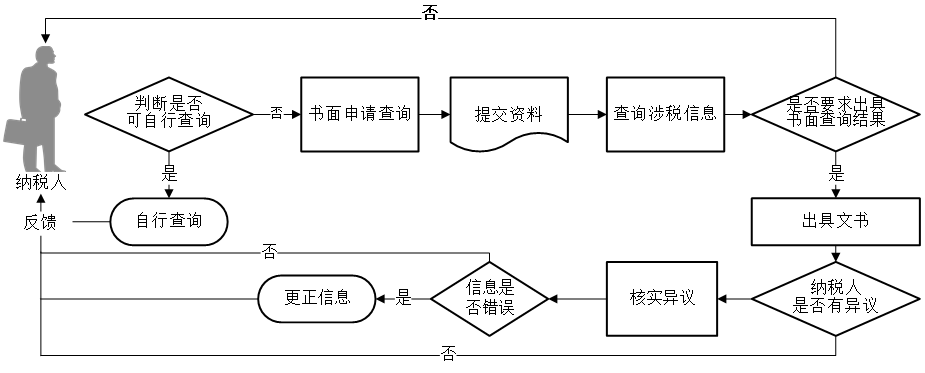 【纳税人注意事项】纳税人对报送材料的真实性和合法性承担责任。序号材料名称材料名称数量备注1《涉税信息查询申请表》《涉税信息查询申请表》1份2纳税人本人（法定代表人或主要负责人）有效身份证明原件及复印件纳税人本人（法定代表人或主要负责人）有效身份证明原件及复印件1份原件核验退回有以下情形的，还应提供相应材料有以下情形的，还应提供相应材料有以下情形的，还应提供相应材料有以下情形的，还应提供相应材料有以下情形的，还应提供相应材料适用情形适用情形材料名称数量备注授权他人委托查询时还应报送授权他人委托查询时还应报送经办人员有效身份证明原件及复印件1份原件查验后退回授权他人委托查询时还应报送授权他人委托查询时还应报送由纳税人本人（法定代表人或主要负责人）签章的授权委托书1份序号材料名称数量备注1《涉税信息查询结果核实申请表》1份2原涉税信息查询结果1份3相关证明资料1份